به نام خدا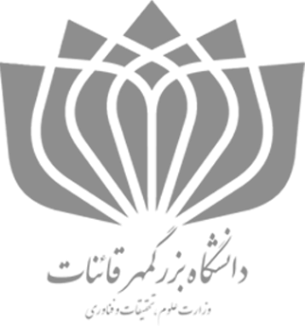 فرم ارزیابی محل کارآموزی دانشگاه بزرگمهر قائنات
(( طرح گرامی داشت ...... )) کارآموزی یکی از مهم ترین دوره های در طول تحصیل دانشجو است که با افزایش توانمندسازی مهارتی و کاری دانشجویان در محیط کار واقعی و ملموس، منجر به افزایش قابلیت جذب و اشتغال ایشان می گردد. در صورت تعریف درست و استفاده مناسب از آن، این دوره باعث آشنایی دانشجویان با شرایط بازار و مهارت های مورد نیاز برای حضور در بازار کار با تقویت مهارت های نرم در کنار مهارت های سخت و انتقال مهارت های ارتباطی، حرفه ای، فنی، حقوقی و مالی می گردد. همچنین این دوره منجر به افزایش خودباوری و اعتماد به نفس جهت ورود به بازار کار شده و تجربه کار در محیط واقعی و خارج از فضای دیدمانی، را فراهم می کند.دانشجوی عزیز ، توجه داشته باشید که تکمیل دقیق این فرم از سمت شما ، ما را در دانشگاه بزرگمهر قائنات جهت برگزاری هرچه بهتر و شاسیته تر دوره کارآموزی یاری می کند . از این که وقت خود را برای تکمیل این فرم در اختیار ما می گذارید ، سپاس گزاریم. تقاضا می شود که این فرم را پس از تکمیل به دفتر کارآفرینی و ارتباط با صنعت دانشگاه بزرگمهر قائنات تحویل نمایید. تکمیل این فرم ، هیچگونه تاثیری در نمره کارآموزی شما نخواهد داشت.جدول 1 : اطلاعات کارآموزی
دانشجوی عزیز ، لطفا به هر یک از سوالات مندرج در جدول 2 ، از عدد 1 تا 5 نمره ای را اختصاص دهید. ( 1 کمترین نمره و 5 بیشترین نمره خواهد بود. )جدول2 : ارزیابی مجموعهدانشجوی عزیز ، لطفا به هر یک از سوالات مندرج در جدول 3 ، به صورت تشریحی پاسخ دهید.جدول 3 : اطلاعات دوره کارآموزیجدول 4 : پیشنهاداتتاریخ تکمیل فرم : نام و نام خانوداگی :شماره دانشجویی:شماره دانشجویی:عنوان رشته تحصیلی:نام محل کارآموزی :نام محل کارآموزی :نام محل کارآموزی :نام محل کارآموزی :آدرس محل کارآموزی :
آدرس محل کارآموزی :
آدرس محل کارآموزی :
آدرس محل کارآموزی :
نام سرپرست کارآموزی:نام سرپرست کارآموزی:شماره تلفن سرپرست کارآموزی :شماره تلفن سرپرست کارآموزی :ردیفسوالنمره1ارتباط مجموعه ای که در آن دوره کارآموزی را سپری نموده اید ، با رشته تحصیلی خود را چگونه ارزیابی می نمایید؟2همسان بوده تحصیلات سرپرست کارآموزی شما و رشته تحصیلی شما به چه میزان بوده است؟3دانش علمی سرپرست کارآموزی خود را به چه میزان ارزیابی می نمایید؟4دانش فنی سرپرست کارآموزی خود را به چه میزان ارزیابی می نمایید؟5اخلاق و منش سرپرست دوره کاراموزی خود را به چه میزان ارزیابی می نمایید؟6اخلاق و منش سایر کارکنان مجموعه را به چه میزان ارزیابی می نمایید؟7میزان ارتباط وظایفی که در این دوره از طرف مجموعه به شما محول گردید ، با رشته تحصیلی خود را به چه میزان ارزیابی می نمایید؟8میزان اعتماد مجموعه نسبت به شخص شما به چه میزان بوده است؟9ارزیابی شما از بهداشت مجموعه به چه میزان است؟10دسترسی شما به امکانات و تجهزیات مجموعه جهت ارتقاء دانش علمی و فنی شما به چه میزان بوده است؟11نقش مجموعه در ارتقاء سطح علمی شما به چه میزان برآورد می شود؟12نقش مجموعه در ارتقاء سطح فنی شما به چه میزان برآورد می شود؟ردیفسوال و جواب آن1شرح مختصری از وظیفه ای که بر عهده شما در طول دوره کارآموزی بوده است را با ما در میان بگزارید.2آیا در طی این دوره با چالش علمی مواجه شدید؟ اگر جواب شما مثبت است لطفا شرح مختصری از آن را با ما در میان بگزارید.3آیا از دوره های مهارتی که قبلا فراگرفته اید ، در طی دوره کارآموزی بهره بردید؟ چنانچه جواب شما مثبت است ، شرح مختصری از آن را با ما در میان بگزارید.4در طی این دوره ، از مباحث مطرح شده در کدام یک از دروس دانشگاهی خود بیشتر بهره بردید؟5در مورد دانش علمی و فنی که در طی این دوره کسب نمودید ، برای ما توضیح دهید.پیشنهادات :از پیشنهادات شما جهت برگزاری بهتر دوره کارآموزی در دانشگاه بزرگمهر قائنات بهره خواهیم برد. پیشاپیش سپاس گزاریم.